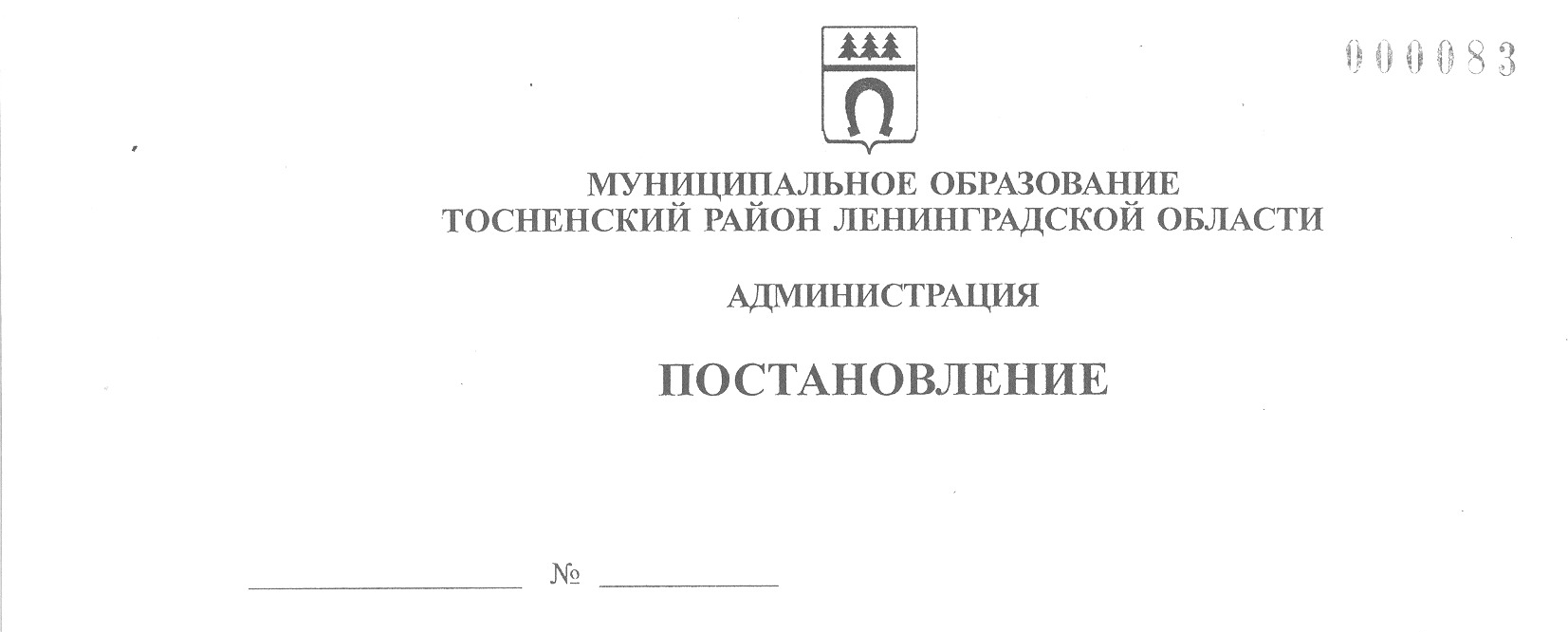 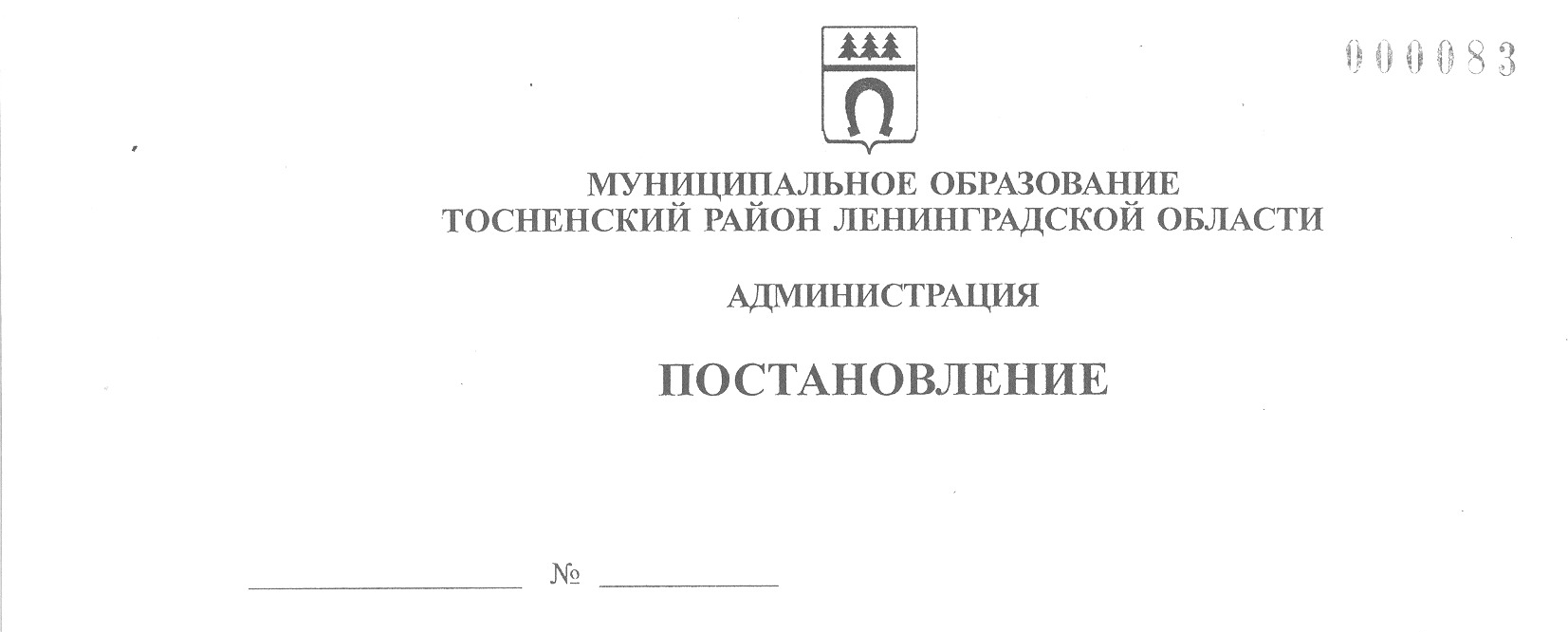 23.12.2021                             3057-паОб утверждении  формы проверочного листа  при осуществлении муниципального жилищногоконтроля на территории Тосненского городскогопоселения Тосненского муниципального района  Ленинградской областиВ соответствии с постановлением Правительства Российской Федерации от 27.10.2021 № 1844 «Об утверждении требований к разработке, содержанию, общественному обсуждению проектов форм проверочных листов, утверждению, применению, актуализации форм проверочных листов, а также случаев обязательного применения проверочных листов», решением совета депутатов Тосненского городского поселения Тосненского муниципального района Ленинградской области четвертого созыва от 26.11.2021 № 103 «Об утверждении положения о муниципальном жилищном контроле на территории Тосненского городского поселения Тосненского муниципального района Ленинградской области», исполняя полномочия администрации  Тосненского  городского поселения Тосненского муниципального района Ленинградской области  на основании статьи 13 Устава Тосненского городского поселения Тосненского муниципального района Ленинградской области и статьи 25 Устава муниципального образования Тосненский район Ленинградской области, администрация муниципального образования Тосненский район Ленинградской областиПОСТАНОВЛЯЕТ:1. Утвердить форму проверочного листа  при осуществлении муниципального жилищного контроля на территории Тосненского городского поселения Тосненского муниципального района Ленинградской области (приложение). 2. Настоящее постановление вступает в силу с 01 марта 2022 года.3. Направить в пресс-службу комитета по организационной работе, местному самоуправлению, межнациональным и межконфессиональным отношениям администрации муниципального образования Тосненский район Ленинградской области настоящее постановление для обнародования и опубликования  в порядке, установленном Уставом муниципального образования Тосненский район Ленинградской области. 3.1. Пресс-службе комитета по организационной работе, местному самоуправлению, межнациональным и межконфессиональным отношениям администрации муниципального образования Тосненский район Ленинградской области обеспечить обнародование и опубликование  настоящего постановления  в порядке, установленном Уставом муниципального образования Тосненский район Ленинградской области.4. Контроль  за исполнением постановления возложить на заместителя главы  администрации муниципального образования Тосненский район Ленинградской области Горленко С.АИ. о. главы администрации			       				 И.Ф. ТычинскийАлексеева Елена Викторовна, 8(81361)332546 гаПриложение к постановлению администрации муниципального образования Тосненский район Ленинградской областиот______________№________ФормаПроверочный лист_________________________________________________________________Наименование вида контроля, включенного в единый реестр видов муниципального контроля__________________________________________________________________Наименование контрольного (надзорного) органа и реквизиты нормативного правового акта об утверждении формы проверочного листаСписок контрольных вопросов, отражающих содержание обязательных требований, ответы на которые свидетельствуют  о соблюдении или несоблюдении контролируемым лицом обязательных требованийВид контрольного (надзорного) мероприятия________________________________________________________________________________________________________________Дата заполнения проверочного листа___________________________________________Объект муниципального контроля_________________________________________________________________________________________________________________________Фамилия, имя и отчество (при наличии) гражданина или индивидуального предпринимателя____________________________________________________________________________________________________________________________________________________Его идентификационный номер налогоплательщика и (или) основной государственный регистрационный номер индивидуального предпринимателя ______________________________________________________________________________________________________Адрес регистрации гражданина или индивидуального предпринимателя _____________________________________________________________________________ Наименование юридического лица ____________________________________________________________________________________________________________________________Его идентификационный номер налогоплательщика и (или) основной государственный регистрационный номер__________________________________________________________________________________________________________ Адрес юридического лица (его филиалов, представительств, обособленных структурных подразделений), являющихся контролируемыми лицами________________________________________________________________________________________________________________________________________________________________Место (места) проведения контрольного (надзорного) мероприятия с заполнением проверочного листа________________________________________________________________________________________________________________________________________________________________________________________________________________________Реквизиты решения контрольного (надзорного) органа о проведении контрольного (надзорного) мероприятия, подписанного уполномоченным должностным лицом контрольного (надзорного) органа____________________________________________________________________________________________________________________________________________________________________________________________________Учетный номер контрольного (надзорного) мероприятия___________________________________________________________________________________________________Должность, фамилия и инициалы должностного лица контрольного (надзорного) органа, в должностные обязанности которого в соответствии с положением о виде контроля, должностным регламентом или должностной инструкцией входит осуществление полномочий по виду контроля, в том числе проведение контрольных (надзорных) мероприятий, проводящего контрольное (надзорное) мероприятие и заполняющего проверочный лист (инспектор)_____________________________________________________________________________________________________________________________________________QR-кодВопросДаНетНеприменимоПримечаниеСоблюдаются ли требования к использованию и сохранности жилищного фонда, в том числе требования к жилым помещениям, их использованию и содержанию, использованию и содержанию общего имущества собственников помещений в многоквартирных домах (Жилищный кодекс Российской Федерации – ч. 1 ст. 1; ч. 2 ст. 31; п. 2. ч. 3 ст. 67; ст. 4; ст. 15; ст. 17)Соблюдаются ли требования к порядку осуществления перевода жилого помещения в нежилое помещение и нежилого помещения в жилое в многоквартирном доме (Жилищный кодекс Российской Федерации – ст. 22; ст. 23)Соблюдаются ли требования к порядку осуществления перепланировки и (или) переустройства помещений в многоквартирном доме (Жилищный кодекс Российской Федерации – ст. 25; ст. 26)Соблюдаются ли требования к формированию фондов капитального ремонта (Жилищный кодекс Российской Федерации – ст. 170)Соблюдаются ли требования к созданию и деятельности юридических лиц, индивидуальных предпринимателей, осуществляющих управление многоквартирными домами, оказывающих услуги и (или) выполняющих работы по содержанию и ремонту общего имущества в многоквартирных домах (Жилищный кодекс Российской Федерации – ст. 192; Гражданский кодекс Российской Федерации – ст. 51)Соблюдаются ли требования к предоставлению коммунальных услуг собственникам и пользователям помещений в многоквартирных домах и жилых домов (Жилищный кодекс Российской Федерации – ст. 157.2; постановление Правительства Российской Федерации от 06.05.2011 № 354)Соблюдаются ли правила изменения размера платы за содержание жилого помещения в случае оказания услуг и выполнения работ по управлению, содержанию и ремонту общего имущества в многоквартирном доме ненадлежащего качества и (или) с перерывами, превышающими установленную продолжительность (постановление Правительства Российской Федерации от 13.08.2006 № 491)Соблюдаются ли правила содержания общего имущества в многоквартирном доме и правила изменения размера платы за содержание жилого помещения (постановление Правительства Российской Федерации от 13.08.2006 № 491)Соблюдаются ли правила предоставления, приостановки и ограничения предоставления коммунальных услуг собственникам и пользователям помещений в многоквартирных домах и жилых домов (постановление Правительства Российской Федерации от 06.05.2011 № 354)Соблюдаются ли требования энергетической эффективности и оснащенности помещений многоквартирных домов и жилых домов приборами учета используемых энергетических ресурсов (Федеральный закон от 23.11.2009 № 261-ФЗ)Соблюдаются ли требования к порядку размещения ресурсоснабжающими организациями, лицами, осуществляющими деятельность по управлению многоквартирными домами, информации в системе (приказ Минкомсвязи России № 74, Минстроя России № 114/пр от 29.02.2016)Соблюдаются ли требования к обеспечению доступности для инвалидов помещений в многоквартирных домах (постановление Правительства Российской Федерации от 09.07.2016 № 649)Соблюдаются ли требования к предоставлению жилых помещений в наемных домах социального использования (Жилищный кодекс Российской Федерации – ст. 91.15)Соблюдается ли исполнение решений, принимаемых по результатам контрольных мероприятий